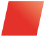 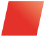 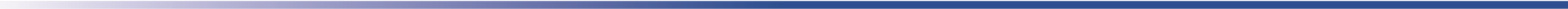 HRVATSKA DEMOKRATSKA ZAJEDNICA OPĆINSKO IZBORNO POVJERENSTVO            OPĆINE LOVREĆNa temelju članka 75. stavak 2. Pravilnika o unutarstranačkim izborima u Hrvatskoj demokratskoj zajednici – integralna verzija, Ur.broj 05-20/768 od 19. listopada 2020. godine, Općinsko izborno povjerenstvo HDZ-a Općine Lovreć na sjednici održanoj dana 20. listopada 2021. godine donijelo jeO D L U K UO KONAČNIM I SLUŽBENIM REZULTATIMA IZBORA ZA PREDSJEDNIKA I        POTPREDSJEDNIKE OPĆINSKE ORGANIZACIJE HDZ-a OPĆINE LOVREĆI.Općinsko izborno povjerenstvo HDZ-a Općine Lovreć utvrđuje i objavljuje konačne i službene rezultate izbora za predsjednika i potpredsjednike Općinske organizacije Hrvatske demokratske zajednice Općine Lovreć, održanih 17. listopada 2021. godine.II.Utvrđuje se da je nakon prikupljenih i obrađenih rezultata glasovanja na biračkim mjestima  na kojima je prema biračkom popisu upisano 251 članova HDZ-a s biračkim pravom (birača), glasovanju pristupilo 40 članova HDZ-a odnosno 15,94 %.III.Prema broju glasačkih listića, za izbor predsjednika OO HDZ-a Općine Lovreć glasovalo je 40 članova HDZ-a.Važećih glasačkih listića utvrđeno je 40, odnosno 100,00%. Nevažećih glasačkih listića nije bilo.Kandidat za predsjednika OO HDZ-a Općine Lovreć dobio je sljedeći broj glasova:PETAR PETRIČEVIĆ, 40 glasova, odnosno 100,00%IV.Prema broju glasačkih listića za izbor potpredsjednika OO HDZ-a Općine Lovreć glasovalo je 40 članova HDZ-a.Važećih glasačkih listića utvrđeno je 40, odnosno 100,00%. Nevažeći glasačkih listića nije bilo.Kandidati za potpredsjednike OO HDZ-a Općine Lovreć dobili su sljedeći broj glasova:ANTE BABIĆ, 35 glasovaFRANO JELIĆ, 39 glasovaV.Utvrđuje se i objavljuje da je za predsjednika Općinske organizacije HDZ-a Općine Lovreć izabran:Petar PetričevićUtvrđuje se i objavljuje da su za potpredsjednike Općinske organizacije HDZ-a Općine Lovreć izabrani:Ante BabićFrano JelićVI.Ova Odluka će se objaviti na mrežnoj stranici www.hdzst.comUr.broj: 56/21Lovreć, 20. listopada 2021. godinePredsjednikOpćinskog izbornog povjerenstva HDZ-aOpćine Lovreć________________________Mirko Udiljak, mag.act.soc. 